Publicado en Puerto de La Cruz el 12/02/2021 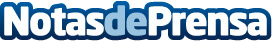 Nace una cría de chimpancé en Loro ParqueLa vida se sigue abriendo paso en esta auténtica embajada animal, a pesar de que lleva casi un año con sus puertas cerradas debido a la crisis generada por la COVID-19Datos de contacto:Natalya RomashkoDepartamento de Comunicación e Imagen922 373 841 Ext. 319Nota de prensa publicada en: https://www.notasdeprensa.es/nace-una-cria-de-chimpance-en-loro-parque_1 Categorias: Nacional Canarias Veterinaria Ecología http://www.notasdeprensa.es